DRAFT COLLECTION OF INFORMATIONRetirement Savings Module of the Household Financial SurveyCurrent Retirement Saving StatusDo  have a retirement account? YesNo [Skip to 13]I don’t know [Skip to 13](If YES selected in 1) In what kind(s) of accounts do you save for retirement? Select all that apply.Defined contribution plan, such as a 401(k) or 403(b) planDefined benefit pensionIRA, either traditional IRA or Roth IRASaving for retirement in your savings or checking accountSavings BondsOther (please specify): ____________________I don't know2a. (If NO selected in 1)  You indicated that you do not currently have a retirement account.   Have you EVER had a retirement account, but no longer have one because you withdrew the funds?YesNo2b. (If YES selected in 2a)  For what reason(s) did you withdraw funds from your retirement account?  Select all that apply:To cover emergency or short-term needsTo make a major purchase, such as car or homeTo invest the money elsewhereOther (please specify): ____________________2c. (IF NO selected in 1) You indicated that you do not currently have a retirement account. Which of the following are your reasons for not saving in a retirement account?  Select all that apply.Too much risk involvedI am unfamiliar with how they work or where to enrollMy employer does not offer oneI don’t trust investorsThe fees are too highI don’t have enough money to set aside any for retirementBad experience with a  retirement account I used to haveI expect to rely on Social SecurityOther (please specify): _____________(If A-C selected in 2) Is one or more of the retirement savings accounts you told us about offered to you through a former employer?YesNo (If A-C selected in 2) Is one or more of the retirement savings accounts you told us about offered to you through your current employer?YesNo(If B or C selected in 1, or NOT A or B in 2) In your current job, do you qualify for a retirement savings plan offered by your employer?  YesNoI don’t know(If YES in 4 or 5) Does your employer offer any contributions to your retirement account(s)?YesNoI don’t knowDepositing Behavior (If YES in 1) Do you currently make deposits to your retirement account(s) through your paycheck (i.e. automatic deduction)?YesNo(If A or B in 7) Other than from your paycheck, how often would you say you make deposits to your retirement account(s)?Once a month or more oftenA few times per yearOnce a yearLess than once a yearNever(If A-F selected in 2) Have you ever used part of your tax refund to make a deposit to your retirement account?YesNo(If YES selected in 9) Have you ever directly deposited a portion of your tax refund into your retirement account?  In other words, did you enter your retirement account routing number in the tax form at the time of filing to have the refund sent directly there?YesNoWithdrawing Behavior(If A-F selected in 2) Have you ever withdrawn funds from your retirement account(s) YesNo11a. (If A selected in 11) When you withdrew funds from your retirement account(s), were you ever penalized (for example, taxes or fees)?YesNoI don’t know11b. (If A selected in 11) When you withdrew funds from your retirement account(s), what did you use the funds for?  Select all that apply:To make a major purchase, such as a car or home To cover an emergency or short-term needTo invest the money elsewhereOther (please specify): _______________________Retirement PlanningDo you plan to retire some day?YesNo [Skip to 18]I don’t know(If YES in 13) I am confident in my ability to make wise decisions about saving and investing money so I will have enough for my retirement.Strongly disagreeDisagreeNeutralAgreeStrongly agree(If YES in 13) How much to you agree with the following statement: “I am confident that I can meet my long-term goals for being financially secure in my retirement”?Strongly disagreeDisagreeNeutralAgreeStrongly agree(If YES in 13) At what age do you think you expect to retire?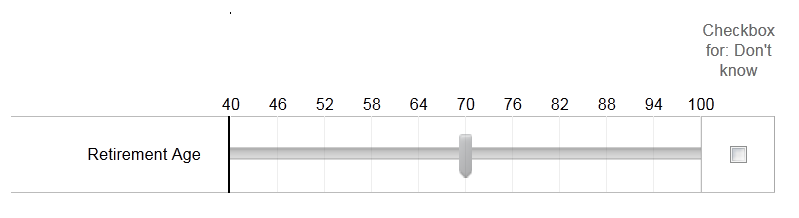 (If YES in 13) Select all that apply.stocks, mutual funds, or similar investments family or friends Social SecurityOpen a business / Become self-employedMove to a more affordable town Other: _________________Risk ToleranceWhich of the following statements comes closest to the amount of financial risk that you are willing to take when you save or make investments?Take substantial financial risks expecting to earn substantial returnsTake above average financial risks expecting to earn above average returnsTake average financial risks expecting to earn average returnsNot willing to take any financial risksResponse to Hypothetical New Retirement AccountFor the next series of questions, please imagine that a new kind of retirement savings account is made available for you How likely would you be to open this type of retirement savings account, if your employer offered it? Using a rating scale of 1 – 5; 5 = Very likely, 1 = Not at all likely
How likely would you be to open this type of retirement savings account, if you could do so without your employer?  (using a rating scale of 1 – 5)Using a rating scale of 1 – 5; 5 = Very likely, 1 = Not at all likely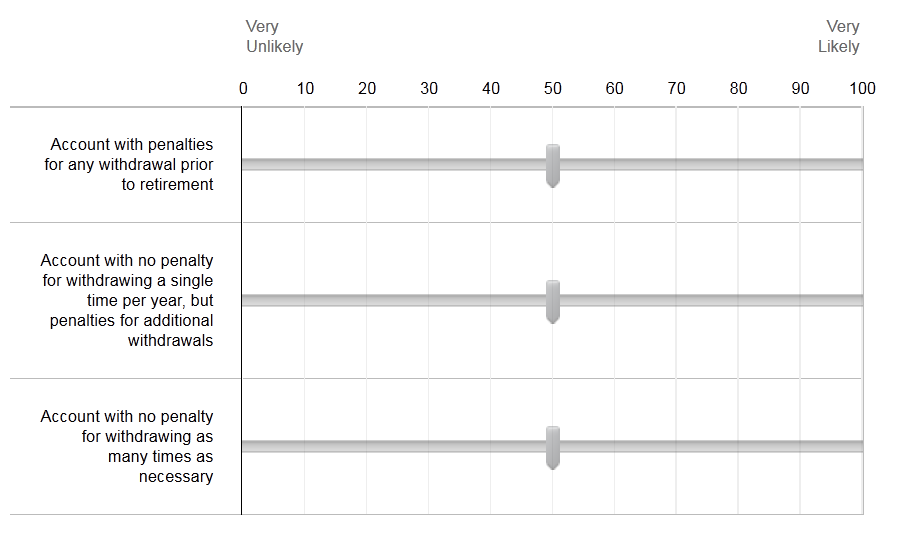 If you were able to open this type of account, about how much money do you think you would deposit into it every month, counting money deposited directly from  your paycheck and other deposits you would make? (Open response) If you opened this new kind of account, how likely would you want to use it to save for short term needs, rather than only to save for retirement?Using a rating scale of 1 – 5; 5 = Very likely, 1 = Not at all likelyIf you opened this new kind of account, how likely would you want to use it to save for emergency expenses, such as for medical bills or a car repair? Using a rating scale of 1 – 5; 5 = Very likely, 1 = Not at all likelyWhat percentage of monthly deposits would be directed to the following saving goals (Responses must equal 100%. If you do not envision using deposits for one or more of the possible saving goals, mark 0 in the associated answer box):RetirementShorter-term needs, such as a home down payment or new applianceEmergency expenses, such as medical bills or car repairsReallocating Debt Payments to SavingIf you have student loans, once you’ve repaid your student loans in full, would you be interested in saving more for retirement by regularly contributing what once was a student loan payment to a retirement account instead? YesNoNot applicableIf you have a mortgage, once you’ve repaid your mortgage in full, would you be interested in saving more for retirement by regularly contributing what once was a mortgage payment to a retirement account instead? YesNoNot applicable